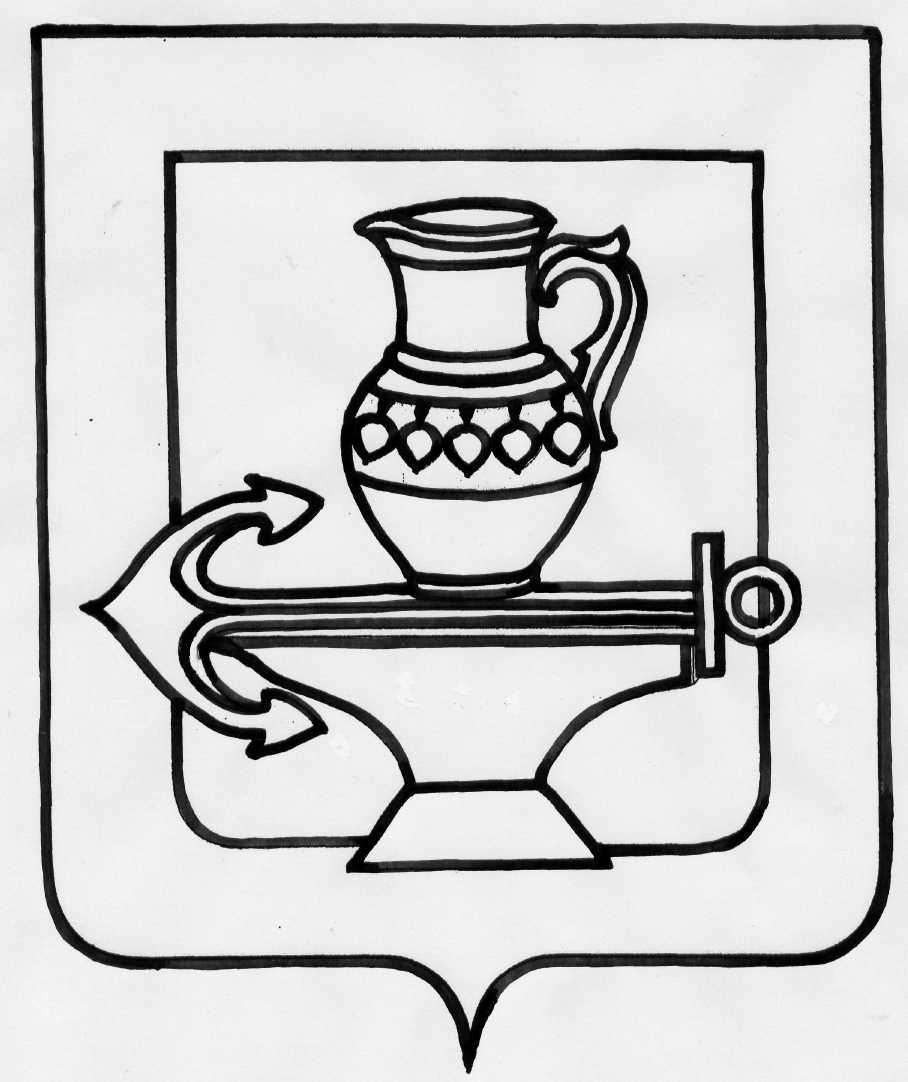 Совет депутатов сельского поселения Ленинский сельсоветЛипецкого муниципального района Липецкой областисороковая сессия четвертого созываРЕШЕНИЕ05.12.2013г.      		                                                                             N 179с. Троицкое ул. Гагарина д. 68Об утверждении муниципальной целевой программы«Комплексное развитие систем коммунальной инфраструктуры в сельском поселении Ленинский сельсовет на 2014-2020 годы»   Рассмотрев, представленный администрацией сельского поселения Ленинский сельсовет проект муниципальной целевой программы «Комплексное развитие систем коммунальной инфраструктуры в сельском поселении Ленинский сельсовет на 2014-2020 годы», на основании Федерального закона от 06.10.2003г. «Об общих принципах организации местного самоуправления в Российской Федерации», Федерального закона от 30.12.2004г. № 210-ФЗ «Об основах регулирования тарифов организаций коммунального комплекса», учитывая «Методические рекомендации по разработке программ комплексного развития систем коммунальной инфраструктуры муниципальных образований», утвержденные приказом Министерства регионального развития РФ от 06.05.2011г. №204, руководствуясь Уставом сельского поселения Ленинский сельсовет, учитывая мнения постоянных депутатских комиссий, Совет депутатов сельского поселения Ленинский сельсоветРЕШИЛ:   1. Утвердить муниципальную целевую программу «Комплексное развитие систем коммунальной инфраструктуры в сельском поселении Ленинский сельсовет на 2014-2020 годы» (прилагается).   2. Направить настоящее решение главе сельского поселения Ленинский	 сельсовет для официального обнародования.   3. Настоящее решение вступает в силу с 1 января 2014 года.Председатель Совета депутатовсельского поселенияЛенинский сельсовет                                                                                      И.И. Жуков                                                                                                                                               Приложениек решению Совета депутатовсельского поселения ленинский сельсоветот 05.12.2013г. №179                                                 Муниципальная целевая программа«Комплексное развитие систем коммунальной инфраструктуры в сельском поселении Ленинский сельсовет на 2014-2020 годы»СОДЕРЖАНИЕПаспорт Программы	                                                                                                 3Введение……………………………………………………………………….6Характеристика существующего состояния коммунальной инфраструктуры сельского поселения Ленинский сельсовет…………………….......	10Краткий анализ существующего состояния систем ресурсоснабжения муниципального образования 2.1.1 Теплоснабжение		10Водоснабжение		17Водоотведение		18Газоснабжение		19Электроснабжение		19Сбор и утилизация твердых бытовых отходов		21Перспективы развития муниципального образования и прогнозспроса на коммунальные ресурсы                                                    	            24Целевые показатели развития коммунальной инфраструктуры		34Программа инвестиционных проектов, обеспечивающих достижение целевых показателей		43Источники инвестиций, тарифы и доступность программы для населения		44Управление Программой и контроль за ходом ее реализации		45ПАСПОРТ ПРОГРАММЫ1. ВВЕДЕНИЕПрограмма комплексного развития систем коммунальной инфраструктуры сельского поселения Ленинский сельсовет до . (далее - Программа) разработана в соответствии с требованиями Градостроительного кодекса РФ, а также федерального закона от 22.12.2004 №210 «Об основах регулирования тарифов организаций коммунального комплекса».Программа комплексного развития систем коммунальной инфраструктуры  сельского поселения - документ, устанавливающий перечень мероприятий по строительству, реконструкции систем электро-, газо-, тепло-, водоснабжения и водоотведения, объектов, используемых для утилизации, обезвреживания и захоронения твердых бытовых отходов, которые предусмотрены соответственно схемами и программами развития единой национальной (общероссийской) электрической сети на долгосрочный период, генеральной схемой размещения объектов электроэнергетики, федеральной программой газификации, соответствующими межрегиональными, региональными программами газификации, схемами теплоснабжения, схемами водоснабжения и водоотведения, программами в области обращения с отходами.Система коммунальной инфраструктуры - комплекс технологически связанных между собой объектов и инженерных сооружений, предназначенных для осуществления поставок товаров и оказания услуг в сферах электро-, газо-, тепло-, водоснабжения и водоотведения до точек подключения (технологического присоединения) к инженерным системам электро-, газо-, тепло-, водоснабжения и водоотведения объектов капитального строительства, а также объекты, используемые для утилизации, обезвреживания и захоронения твердых бытовых отходов.Инвестиционная программа организации коммунального комплекса по развитию системы коммунальной инфраструктуры - программа финансирования строительства и (или) модернизации системы коммунальной инфраструктуры в целях реализации программы комплексного развития систем коммунальной инфраструктуры.Ответственность за разработку Программы и ее утверждение закреплены за органами местного самоуправления. Инвестиционная программа организации коммунального комплекса по развитию системы коммунальной инфраструктуры разрабатывается организациями коммунального комплекса, согласуется и представляется в орган регулирования или утверждается представительным органом муниципального образования.На основании утвержденной Программы орган местного самоуправления может определять порядок и условия разработки производственных и инвестиционных программ организаций коммунального комплекса с учетом местных особенностей и муниципальных правовых актов. Программа является базовым документом для разработки инвестиционных и производственных программ организаций коммунального комплекса сельского поселения.Утвержденная Программа является документом, на основании которого органы местного самоуправления и организации коммунального комплекса принимают решение о подготовке проектной документации на различные виды объектов капитального строительства (объекты производственного назначения - головные объекты систем коммунальной инфраструктуры и линейные объекты систем коммунальной инфраструктуры), о подготовке проектной документации в отношении отдельных этапов строительства, реконструкции и капитального ремонта перечисленных объектов капитального строительства.Логика разработки Программы базируется на необходимости достижения целевых уровней индикаторов состояния коммунальной инфраструктуры сельского поселения Ленинский сельсовет, которые одновременно являются индикаторами выполнения производственных и инвестиционных программ организациями коммунального комплекса при соблюдении ограничений по финансовой нагрузке на семейные и местный бюджет, то есть при обеспечении не только технической, но и экономической доступности коммунальных услуг для потребителей сельского поселения. Коммунальные системы - капиталоемки и масштабны. Отсюда достижение существенных изменений параметров их функционирования за ограниченный интервал времени затруднительно. В виду этого Программа рассматривается на длительном временном интервале (до 2020 года).Целью разработки Программы является обеспечение надежности, качества и эффективности работы коммунального комплекса в соответствии с планируемыми потребностями развития сельского поселения Ленинский сельсовет на период 2014-2020 гг.Программа представляет собой увязанный по задачам, ресурсам и срокам осуществления перечень мероприятий, направленных на обеспечение функционирования и развития коммунальной инфраструктуры сельского поселения Ленинский сельсовет.Основными задачами Программы являются:инженерно-техническая оптимизация систем коммунальной инфраструктуры сельского поселения  Ленинский  сельсовет;взаимоувязанное по срокам и объемам финансирования перспективное планирование развития систем коммунальной инфраструктуры сельского поселения Ленинский сельсовет;разработка мероприятий по комплексной реконструкции и модернизации систем коммунальной инфраструктуры сельского поселения Ленинский сельсовет;повышение надежности коммунальных систем и качества коммунальных услуг сельского поселения Ленинский  сельсовет;повышение инвестиционной привлекательности коммунальной инфраструктуры сельского поселения Ленинский сельсовет;обеспечение сбалансированности интересов субъектов коммунальной инфраструктуры и потребителей сельского поселения Ленинский сельсовет.Формирование и реализация Программы базируется на следующих принципах:целевом - мероприятия и решения Программы должны обеспечивать достижение поставленных целей;системности - рассмотрение всех субъектов коммунальной инфраструктуры сельского поселения Ленинский сельсовет как единой системы с учетом взаимного влияния всех элементов Программы друг на друга;комплексности - формирование Программы в увязке с различными целевыми программами (областными, муниципальными, предприятий и организаций), реализуемыми на территории сельского поселения Ленинский сельсовет.Перспективные показатели развития муниципального образования являются основой для разработки Программы и формируются на основании: генерального плана сельского поселения Ленинский сельсовет;правил землепользования и застройки сельского поселения Ленинский сельсовет;схемы теплоснабжения сельского поселения Ленинский сельсовет.Программа разработана в соответствии со следующими нормативно- правовыми актами и документами:федеральным законом от 21.07.2007 №185-ФЗ «О Фонде содействия реформированию жилищно-коммунального хозяйства»;указом Президента Российской Федерации от 04.06.2008 №889 «О некоторых мерах по повышению энергетической и экологической эффективности российской экономики»;постановлением Правительства РФ от 09.06.2007 №360 «Об утверждении правил заключения и исполнения публичных договоров о подключении к системам коммунальной инфраструктуры»;постановлением Правительства РФ от 23.07.2007 №464 «Правила финансирования инвестиционных программ коммунального комплекса - производителей товаров и услуг в сфере электро- и (или) теплоснабжения»;постановлением Правительства РФ от 14.07.2008 №520 «Об основах ценообразования и порядке регулирования тарифов, надбавок и предельных индексов в сфере деятельности организаций коммунального комплекса»;постановлением Правительства РФ от 06.05.2011 №354 «О предоставлении коммунальных услуг собственникам и пользователям помещений в многоквартирных домах и жилых домов»;постановлением Правительства РФ от 27.08.2012 №857 «Об особенностях применения в 2012-2014 годах правил предоставления коммунальных услуг собственникам и пользователям помещений в многоквартирных домах и жилых домов;приказом Министерства регионального развития РФ от 14.04.2008 №48 «Об утверждении Методики проведения мониторинга выполнения производственных и инвестиционных программ организаций коммунального комплекса»;приказом Министерства регионального развития РФ от 10.07.2007 №45, содержащего методические рекомендации по разработке инвестиционных программ организаций коммунального комплекса и методические рекомендации по разработке производственных программ организаций коммунального комплекса;инвестиционными программами организаций коммунального комплекса, расположенных на территории сельского поселения Ленинский сельсовет и (или) осуществляющих деятельность на территории сельского поселения Ленинский сельсовет.2. ХАРАКТЕРИСТИКА СУЩЕСТВУЮЩЕГО СОСТОЯНИЯ КОММУНАЛЬНОЙ ИНФРАСТРУКТУРЫ СЕЛЬСКОГО ПОСЕЛЕНИЯ ЛЕНИНСКИЙ СЕЛЬСОВЕТ2.1. Краткий анализ существующего состояния систем ресурсоснабжения сельского поселения Ленинский сельсовет2.1.1. ТеплоснабжениеНа территории сельского поселения Ленинский сельсовет расположены двенадцать источников теплоснабжения. Из них: семь в с.Ленино и пять в с.Троицкое. В зависимости от размещения источника теплоты по отношению к потребителям, на территории поселения присутствуют централизованные и децентрализованные местные системы теплоснабжения. Сельское поселение Ленинский сельсовет полностью газифицировано, большинство жилых домом отапливаются от индивидуальных источников тепла, незначительная часть домов имеет печное отопление.Общая протяженность тепловых сетей на территории поселения – 2132 п.м. в однотрубном исчислении. Температурный график работы источников и теплосети – 95/70 0С.Суммарная установленная мощность источников тепловой энергии, расположенных на территории сельского поселения 4,1 Гкал/ч. По категориям потребления установленная мощность источников делится следующим образом:Описание объектов теплоснабжения на территориях населенных пунктовс. ЛениноНа территории села Ленино функционирует семь источников тепловой энергии. Данные источники являются местными с децентрализованной системой теплоснабжения, которые обеспечивают тепловой нагрузкой потребителей на территории, которых они расположены.Вся частная малоэтажная застройка села Ленино имеет индивидуальные системы теплоснабжения, в основном котлы малой производительности, работающие на газообразном топливе. В соответствии с генеральным планом развития территории села Ленино предполагается строительство социальных и культурно-бытовых объектов. Для обеспечения этих объектов тепловой энергией предполагается от вновь устанавливаемых блочно-модульных котельных (БМК) полной заводской готовности, работающих на природном газе. Всего предполагается строительство 12 новых БМК суммарной тепловой мощностью 4,17 Гкал/ч.Большая часть источников теплоснабжения является собственностью организаций, на территории которых они расположены. Ниже в таблицах представлена более подробная информация по каждому источнику.                                                                                                                                                Таблица №1-1Таблица №1-2Таблица №1-3Таблица №1-4Срок службы основного оборудования вышерассмотренных котельных составляет не менее 14 лет в соответствии с ТУ завода изготовителя. Соответственно каждые 14 лет необходимо проводит текущий либо капитальный ремонт (по состоянию).Расчет радиуса эффективного теплоснабжения по каждому источникуВвиду отсутствия тепловых сетей от рассматриваемых источников, радиус эффективного теплоснабжения не рассчитывается. Все существующие источники теплоснабжения села Ленино являются местными с децентрализованной системой теплоснабжения. Возможность подключения к ним дополнительных потребителей в настоящее время и на перспективу не рассматривается.с. ТроицкоеНа территории села Троицкое функционируют две крупных котельных, образующих каждая свои централизованные схемы теплоснабжения: котельная с.Троицкое и котельная школы. Котельная с.Троицкое снабжает тепловой энергией жилой сектор, два магазина и детский сад с суммарной нагрузкой 0,9717 Гкал/ч. Котельная «школы» снабжает тепловой энергией: здание школы, общежитие, здания ДК и почты с суммарной нагрузкой 0,3288 Гкал/ч. Остальные 3 источника тепла являются местными (без тепловых сетей) и снабжают тепловой энергией здания в которых они располагаются.Вся частная малоэтажная застройка села Троицкое, не подключенная к централизованным схемам теплоснабжения, имеет индивидуальные системы теплоснабжения, в основном котлы малой производительности, работающие на газообразном топливе.  Большая часть источников теплоснабжения является собственностью администрации Липецкого района. Ниже в таблицах представлена более подробная информация по каждому источнику. Таблица №2 По двум котельным с.Троицкое имеется резерв установленной тепловой мощности:Проанализировав полученные данные видно, что ко всем котельным возможно присоединение дополнительных потребителей тепловой энергии в пределах резерва тепловой мощности в радиусе эффективного теплоснабжения.Учитывая перспективы застройки данных районов, в соответствии со схемой генерального планирования сельского поселения, уплотнение данных зон не планируется. Соответственно делаем выводы, что установленная мощность основного оборудования котельных используется крайне неэффективно. В перспективе рекомендуется модернизировать все централизованные источники теплоснабжения сельского поселения Ленинский сельсовет с заменой основного оборудования на менее мощное, с учетом присоединенной нагрузки, сложившихся потерь и расходов на собственные нужды.Эффективным способом снижения издержек на производство тепла также является автоматизация и диспетчеризация существующих котельных.Большая часть объектов капитального строительства на территории села Троицкое имеют локальные системы инженерного обеспечения. Две котельные: с.Троицкое и котельная школы имеют централизованные системы теплоснабжения до потребителей. Ниже в таблице представлена более подробная информация по сетям:                                                                                                                                      Таблица 3Ниже на диаграмме представлено соотношение протяженности тепловых сетей по диаметрам.Все тепловые сети на территории села Троицкое отработали нормативный срок эксплуатации. Физическое состояние тепловых сетей оценивается как неудовлетворительное. С целью повышения надежности теплоснабжения, сокращения тепловых потерь и потерь с утечками рекомендуется выполнить поэтапную модернизацию тепловых сетей. Так как температурный график работы систем теплоснабжения на территории поселения составляет - 95/70оС, возможно применение в качестве новых труб – трубы из полиэтилена в пенополиуритановой изоляции (СНиП 41-02-2003 «Тепловые сети» п.6.1.10). Такие трубы имеют минимальный срок службы 50 лет, не подвержены коррозии, работают с минимальными тепловыми потерями, а по стоимости дешевле, чем трубы из металла.Ниже в таблице представлены данные по потребителям централизованных систем теплоснабжения на территории села Троицкое:Таблица 4В остальных населенных пунктах сельского поселения Ленинский сельсовет в настоящее время отсутствуют объекты централизованных и децентрализованных схем теплоснабжения. В перспективе в соответствии со схемой генерального планирования территории сельского поселения предусматривается строительство блочно-модульной котельной на территории с. Пады тепловой мощностью 0,05 МВт для снабжения теплом проектируемого магазина.   Тарифы на тепловую энергию для организаций, осуществляющих услуги теплоснабжения в муниципальном образовании, утверждаются на календарный год  управлением энергетики и тарифов  Липецкой области.Тарифы на тепловую энергию в 2009-2013 годах, руб./Гкал	2.1.2. Водоснабжение     В настоящее время на территории сельского поселения Ленинский сельсовет имеется с достаточной степенью развития централизованная система водоснабжения, объекты системы водоснабжения являются муниципальной собственностью поселения и эксплуатируются организацией – ОГУП «Региональная компания водоснабжения и водоотведения». Предприятие, эксплуатирующее муниципальное имущество на правах аренды, предоставляет весь спектр услуг  водоснабжения потребителям поселения, которыми пользуются жители, организации, а также сезонное население.      Водоснабжение с. Ленино, с. Троицкое, с. Елецкое, с. Пады осуществляется из артезианских скважин и шахтных колодцев. Система водоснабжения сёл состоит из скважин, объединённых с сетями водопровода. Протяженность водопроводных сетей – .  Износ существующих водопроводных сетей по сельскому поселению Ленинский сельсовет составляет порядка 82%. Вода подается в общественные здания и к уличным водозаборным колонкам. Обеспеченность жилищного фонда водопроводом составляет 86,0 %. В качестве регулирующих емкостей используются водонапорные башни Рожновского. Износ башен в настоящее время составляет 80%. Количество башен – в с.Ленино-5 башен, в с.Троицкое-9 башен, с.Елецкое-5 башен, с.Пады-3 башни. Техническое состояние сетей и сооружений оценивается как частично удовлетворительное, требуется замена отработавших нормативный срок эксплуатации трубопроводов. Некоторые ВЗУ находятся в неудовлетворительном состоянии, требуется срочный капитальный, либо текущий ремонт.          Среднегодовое количество воды, отпускаемое потребителям составляет: с. Ленино,  с. Елецкое, с. Пады  96,37 тыс. куб. м/год (275,31 куб. м/сутки), с. Троицкое 157,15 тыс. куб. м/год (449,49 куб. м/сутки).       Норма потребления воды составляет 230 л/сутки на человека.      Расход воды на нужды промпредприятий, с/х предприятий, местной промышленности и прочие расходы принят в размере 20% от расхода воды на нужды населения. Динамика тарифов на питьевую водуОплата за потребленную воду производится ежемесячно, согласно показаниям коммерческих приборов учета. Абоненты, не имеющие узлов учета, уведомлены о необходимости их установки.Основными статьями затрат в себестоимости услуги водоснабжения являются затраты по статьям «фонд оплаты труда», «электроэнергия», «общеэксплуатационные расходы». За период 2010-2012 гг. удельный вес статей затрат на водоснабжение существенно не изменялся. 2.1.3. Водоотведение      На территории Ленинского сельского поселения централизованная система канализации существует в с. Троицкое. В остальных селах централизованная система канализации отсутствует.         В с. Троицкое канализуются многоквартирные дома по ул. Октябрьская, остальные здания используют выгребы. В остальных селах канализование части домов решено в выгребы и дворовые уборные.       Вывоз сточных вод из выгребов осуществляется ассенизационными автоцистернами.    Сливные станции для приема стоков из выгребов отсутствуют.     Канализационные сети и сооружения имеют высокий процент амортизационного износа (до 80-90%). Необходима реконструкция канализационных очистных сооружений с заменой части существующего технологического оборудования очистки сточных вод новым оборудованием, которое позволит обеспечить выполнение предъявленных нормативных требований.     В настоящее время объекты систем  водоотведения являются муниципальной собственностью поселения, и эксплуатируется организацией – ОГУП "Региональная компания водоснабжения и водоотведения". Динамика тарифов на водоотведение      В целом степень развития систем канализации в сельском поселении находится на достаточно низком уровне. Необходима реконструкция канализационных очистных сооружений с заменой части существующего технологического оборудования очистки сточных вод новым оборудованием, которое позволит обеспечить выполнение предъявленных нормативных требований.2.1.4. Газоснабжение   Газификация с. Троицкое, с. Ленино, с. Елецкое, с. Пады осуществляется природным газом.Сетевым газом обеспечено 98% жилищного фонда сельского поселения.От ГРС газ высокого давления поступает на газорегуляторные пункты - ШРП и ГРП населенных пунктов и после снижения давления на низкое подается конечным потребителям.К основным направлениям расходования газа относятся: приготовление пищи; энергоноситель для тепловых источников; технологические нужды.Прогнозируемые потребности газа на нужды жилищно-коммунального хозяйства до 2020 годаРазвитие инфраструктуры газового хозяйства (прокладка газопроводов, устройство ГРП, ШРП) решается в увязке со сроками нового строительства.2.1.5. Электроснабжение      Электроснабжение потребителей сельского поселения Ленинский сельсовет осуществляется Липецкими районными электрическими сетями. Протяженность ЛЭП – , степень износа – 25%. На территории сельского поселения расположены 64 трансформаторных подстанций, мощностью 40кВа - 630кВа. Динамика тарифов на электрическую энергию, отпускаемую населению и приравненным к нему категориям на территории Липецкой области     Необходимо совершенствование системы контроля параметров электрической сети в целях передачи электрической энергии надлежащего качества, а кроме реконструкции линий электропередач, внедрение энергоэффективных устройств, оборудования и технологий, обеспечивающих сокращение потерь электроэнергии.2.1.6. Сбор и утилизация твердых бытовых отходовНа территории сельского поселения Ленинский сельсовет сбор и вывоз твердых бытовых отходов и крупногабаритных отходов производится мусоровозами с контейнерных площадок, расположенных как в районе муниципальных домов, так и в частном секторе. Предприятия по переработке отходов на территории муниципального образования отсутствуют.На территории муниципалитета установлены контейнеры для сбора мусора в местах потенциально возможного скопления мусора. На постоянной основе осуществляется ликвидация свалок.Несмотря на своевременный вывоз мусора и наличие контейнерных площадок, жители сельского поселения устраивают несанкционированные свалки, которые неблагоприятно влияют на внешний вид и санитарное состояние поселения.Работа по совершенствованию сбора бытовых отходов в первую очередь направлена на обустройство достаточного количества контейнерных площадок на всей территории сельского поселения Ленинский сельсовет. Приоритет в этой работе принадлежит администрации сельского поселения. Результатами проведенной работы должны стать отсутствие несанкционированных свалок на дворовых территориях и ликвидация предпосылок для складирования бытового мусора в непредназначенных для этого местах.В целом система сбора и вывоза отходов потребления по ряду пунктов не соответствует санитарно-техническим требованиям:часть площадок не соответствует санитарно- гигиеническим требованиям обустройства, требуется их ремонт;недостаточная сеть площадок временного хранения отходов;на большинстве территорий домовладений отсутствуют организованные места для сбора крупногабаритных отходов;специальный транспорт имеет значительный износ и требует обновления;недостаточная сеть пунктов приема вторичных отходов;отсутствие селективного сбора отходов от населения, в т.ч. опасных (люминесцентные лампы, использованные батарейки) и пластиковой тары, поток которой нарастает.3. ПЕРСПЕКТИВЫ РАЗВИТИЯ МУНИЦИПАЛЬНОГО ОБРАЗОВАНИЯ И ПРОГНОЗ СПРОСА НА КОММУНАЛЬНЫЕ РЕСУРСЫСельское поселение Ленинский сельсовет расположено в юго-восточной части Липецкого муниципального района. Северная граница проходит по смежеству с Сырским сельсоветом на востоке с землями г. Липецка, на юго-востоке с землями Грязинского района, на юго-западе с землями Падовского сельсовета, на западе – с землями Боринского сельсовета, на северо-западе с землями Крутохуторского сельсовета. Общая площадь территории сельского поселения Ленинский сельсовет составляет , из них: земли сельскохозяйственного назначения - , земли лесного фонда – , земли водного фонда – , земли используемые для личного подсобного хозяйства - , земли населенных пунктов - . На территории сельского поселения Ленинский сельсовет располагаются 4 населенных пункта: с. Троицкое, с. Ленино, с. Елецкое, с. Пады.Административным центром является с. Троицкое. Расстояние от с.Троицкое до г. Липецка . В индивидуальном жилищном строительстве сельское поселение Ленинский сельсовет является одним из лидеров по строительству индивидуального жилья на 1 тыс. проживающих. В 2011 году ввод в действие индивидуальных жилых домов общей площадью составило 10661,7 кв.м,  в 2012 году – 15286,4 кв.м.          Основой экономического потенциала являются предприятия сельскохозяйственного  назначения: ООО «Май», КФХ «Май», КФХ «Милованово», ОАО «Куриное Царство» БЦ «Троицкое», ЦИ «Заря». Предприятия динамично развиваются, осваивают новые виды продукции и услуг, расширяют рынки сбыта. Активное развитие сельского хозяйства (увеличение объемов выпускаемой продукции), модернизация производства являются определяющим фактором экономического роста поселения. Перспективной сферой деятельности является развитие на территории сельского поселения туристического маршрута по популяризации народного промысла «Романовская игрушка». Финансовый потенциал поселения определяется суммарными финансовыми потоками, проходящими через экономику поселения, а также системой взаимоотношений с бюджетами всех уровней. Основными целями при выстраивании бюджетной политики, реализуемой администрацией сельского поселения Ленинский сельсовет, является повышение качества управления финансовыми потоками муниципального образования, создание условий для оптимизации расходных обязательств и обеспечения их выполнения, поддержание экономической и финансовой стабильности как основы для устойчивого социально-экономического развития экономики Ленинского поселения. В целях обеспечения развития сельскохозяйственного производства необходимо сохранение большей части площадей сельскохозяйственного назначения для развития сельскохозяйственной деятельности и размещения объектов агропромышленного производства. При необходимости использования для строительства производственных объектов, малоэтажного строительства и иных объектов земель сельскохозяйственного назначения рекомендуется выделение менее ценных угодий с пониженной кадастровой стоимостью и низким бонитетом почв.Потенциал для дальнейшего развития муниципального образования высок благодаря близости к г.Липецк, что может также способствовать привлечению новых инвесторов.Инвестиционная привлекательность сельского поселения Ленинский сельсовет достаточно высока, в частности, благодаря близкому расположению к городу Липецк. Здесь возможно формирование инвестиционных площадок и создание новых производств. Необходимо использование конкурентных преимуществ территории в целях привлечения новых инвестиционных проектов, позволяющих создать для жителей муниципального образования новые рабочие места. Для реализации этой цели осуществляется выделение следующих земельных участков, пригодных для развития приоритетных для муниципального образования видов экономической деятельности:развитие жилищного строительства с формированием новых жилых комплексов высокого уровня комфортности;развитие производственных зон, размещение новых предприятий.Для привлечения инвесторов необходима подготовка площадок для размещения новых предприятий, подготовка территорий под жилищное строительство и создание современных транспортной, инженерной, социальной и бытовой инфраструктуры.В настоящее время на территории поселения находятся 15 торговых предприятий, в том числе 13 магазинов различных форм торговли, 2 кафе, 2 почтовых отделения, офис сбербанка РФ.Развитие малого бизнеса на территории поселения является приоритетной задачей. Увеличение числа малых предприятий позволяет решать проблемы занятости населения и выводит доход населения на новый более высокий уровень. В малом бизнесе на территории сельского поселения Ленинский сельсовет на 01.01.2013 ведут деятельность 71 малых предприятия и 189 индивидуальных предпринимателей. Ежегодно количество индивидуальных предпринимателей увеличивается на 25-30 человек. Доля населения занятого в малом бизнесе составляет 8%. С развитием туристического маршрута доля населения занятого в малом бизнесе будет увеличена.Социальная инфраструктура включает в себя: второе терапевтическое отделение МУЗ ЦРБ в с. Ленино, офис врача общей практики в с. Ленино, офис врача общей практики в с. Троицкое, 2 аптечных киоска в с. Троицкое. При необходимости консультации больных у узких специалистов в обоих офисах имеются микроавтобусы «УАЗ» для доставки больных в поликлинику ЦРБ Липецкого района. На территории сельского поселения расположены: средняя общеобразовательная школа в с. Троицкое, начальная школа в с. Ленино с общим количеством ученических мест – 520. 2 детских сада в с. Троицкое и с. Ленино с общим количеством детских мест – 212. Образовательные учреждения полностью укомплектованы кадрами, имеющими соответствующее образование.     Кроме того на территории сельского поселения находятся и функционируют 2 христианских храма: Церковь Пресвятой Троицы (с. Троицкое), храм Рождества Богородицы (с. Ленино). Население с 1990 года за счет миграции граждан и естественной прибыли ежегодно увеличивается на 3-5 %. Структура возрастного состава населения изменяется в сторону увеличения граждан от 30 до 60 лет. Средняя продолжительность жизни у женщин составляет 74,4 года, у мужчин 65,7 лет. Рождаемость повышается, смертность понижается. Прогнозно численность населения к 2020 году составит 7500 человек.Численность населения сельского поселения по состоянию на 01.01.2013г. составила 5732 человека. Структура населения характеризуется следующими данными.Характеристика численности, занятости населения сельского поселения по состоянию на 01.01.2013г.            Возрастная структура населения сельского поселения Ленинский сельсовет характеризуется превышением доли лиц старше трудоспособного возраста  над долей молодежи, что соответствует ситуации в целом по району. Тем не менее, отмечается рост доли молодого населения.При этом в целом численность населения сельского поселения Ленинский сельсовет увеличивается. Рост населения обусловлен миграционным приростом, компенсирующим небольшую естественную убыль населения.Демографический прогноз развития сельского поселения Ленинский сельсовет на период до 2020 года построен:на основе фактических данных динамики численности населения за 2005-2012 гг., с учетом фактических темпов прироста населения; генерального плана сельского поселения Ленинский сельсовет.             В настоящее время численность населения сельского поселения Ленинский сельсовет в трудоспособном возрасте составляет 3312 человек  (57,8% от всего населения). Общая численность работающих на предприятиях и в организациях на 1 января 2013 года составляет 3296 человек.Разницу между численностью лиц в трудоспособном возрасте и численностью занятых составляют занятые в домашнем и личном подсобном хозяйстве (без производства товарной продукции), зарегистрированные и незарегистрированные безработные, учащаяся молодежь и инвалиды трудоспособного возраста, небольшие контингенты других категорий.Основными сферами занятости населения на территории сельского поселения Ленинский сельсовет  являются: сельское хозяйство, сфера услуг.Одна из важнейших задач органов самоуправления поселения - создание благоприятного экономического и инвестиционного климата для создания и привлечения новых предприятий.	Структура занятости населения, челВ перспективе ожидается увеличение среднесписочной численности работников в экономике поселения на 12,2%, и, соответственно, возможное снижение уровня зарегистрированной безработицы до 0,05%. Ветхий и аварийный жилой фонд в поселении отсутствует. Одновременно с этим, поселение имеет ограниченные территориальные ресурсы для дальнейшего строительного развития. Для расширения сельского поселка Ленинский сельсовет потребуется перевод земель сельскохозяйственного фонда в категорию земель населенного пункта.Более 90% жилищного фонда сельского поселения Ленинский сельсовет составляют одноэтажные здания. Характеристика существующего жилищного фонда по этажности в целом по поселению приведена в следующей таблицеСтруктура жилищного фонда В дальнейшем в сельском поселении планируется малоэтажное строительство. Новое жилищное строительство в последние годы осуществляется преимущественно за счет индивидуального жилищного строительства.            Практически все многоквартирные дома оборудованы системами централизованного водоснабжения, водоотведения, отопления, электроснабжения.          По данным на 01.01.2013 г. в очереди на улучшение жилищных условий в муниципальном образования Ленинский сельсовет состоит 60 человек (20 семей). С учетом нормы предоставления жилья общей площади на человека () площадь требуемого жилого фонда составляет .           Объем нового жилищного строительства до 2020 года составит около 8,5 тыс.м.кв. и будет осуществляться за счет коммерческих и частных инвестиций.Для хозяйственно-питьевого водоснабжения сельского поселения до 2020 года сохраняется существующая система водоснабжения. Вода должна отвечать требованиям норм централизованных систем питьевого водоснабжения. Необходимо реконструкция и строительство водопроводных сетей. Степень развития систем канализации в сельском поселении находится на достаточно низком уровне. Основным источником загрязнения водоемов поселения являются неочищенные сточные воды населенных пунктов. Необходимо организовать сбор, отведение и очистку хозяйственно- бытовых стоков.В перспективе предлагается развитие централизованной системы хозяйственно-бытовой канализации в  с. Троицкое, с отведением стоков на очистные сооружения. Расходы сточных вод от жилой застройки и промышленных предприятий приведены в таблице:Развитие инфраструктуры газового хозяйства (прокладка газопроводов, устройство ГРП, ШРП) должна решаться в увязке со сроками нового строительства. Оценка доступности платы за коммунальные услуги для населения сельского поселения Ленинский сельсовет свидетельствует о ее доступности. Доля расходов на коммунальные услуги в совокупном доходе семьи не превышает 10%. Доля получателей субсидий на оплату коммунальных услуг в общей численности населения значительно ниже нормы в 15%.До 2020 года доля расходов на оплату коммунальных услуг в совокупном доходе семьи не превысит максимально допустимую долю собственных расходов на оплату коммунальных услуг.Коммунальная инфраструктура сельского поселения Ленинский сельсовет характеризуется высоким уровнем износа (более 60% по основным системам жизнеобеспечения).4. ЦЕЛЕВЫЕ ПОКАЗАТЕЛИ РАЗВИТИЯ КОММУНАЛЬНОЙ ИНФРАСТРУКТУРЫРезультаты реализации Программы определяются с достижением уровня запланированных технических и финансово-экономических целевых показателей.Перечень целевых показателей с детализацией по системам коммунальной инфраструктуры принят согласно Методическим рекомендациям по разработке программ комплексного развития систем коммунальной инфраструктуры муниципальных образований, утв. Приказом Министерства регионального развития Российской Федерации от 06.05.2011 г. № 204:критерии доступности коммунальных услуг для населения;показатели спроса на коммунальные ресурсы и перспективные нагрузки;величины новых нагрузок;показатели качества поставляемого ресурса;показатели степени охвата потребителей приборами учета;показатели надежности поставки ресурсов;показатели эффективности производства и транспортировки ресурсов;показатели эффективности потребления коммунальных ресурсов;показатели воздействия на окружающую среду.При формировании требований к конечному состоянию коммунальной инфраструктуры сельского поселения Ленинский сельсовет применяются показатели и индикаторы в соответствии с Методикой проведения мониторинга выполнения производственных и инвестиционных программ организаций коммунального комплекса, утвержденной приказом Министерства регионального развития Российской Федерации от 14.04.2008 №48.Целевые показатели устанавливаются по каждому виду коммунальных услуг и периодически корректируются.Удельные расходы по потреблению коммунальных услуг отражают достаточный для поддержания жизнедеятельности объем потребления населением материального носителя коммунальных услуг.Охват потребителей услугами используется для оценки качества работы систем жизнеобеспечения.Уровень использования производственных мощностей, обеспеченность приборами учета, характеризуют сбалансированность систем.Качество оказываемых услуг организациями коммунального комплекса характеризует соответствие качества оказываемых услуг установленным требованиями, эпидемиологическим нормам и правилам.Надежность обслуживания систем жизнеобеспечения характеризует способность коммунальных объектов обеспечивать жизнедеятельность сельского поселения Ленинский сельсовет без существенного снижения качества среды обитания при любых воздействиях извне, то есть оценкой возможности функционирования коммунальных систем практически без аварий, повреждений, других нарушений в работе.Надежность работы объектов коммунальной инфраструктуры характеризуется обратной величиной - интенсивностью отказов (количеством аварий и повреждений на единицу масштаба объекта, например на  инженерных сетей); износом коммунальных сетей, протяженностью сетей, нуждающихся в замене; долей ежегодно заменяемых сетей; уровнем потерь и неучтенных расходов.Ресурсная эффективность определяет рациональность использования ресурсов, характеризуется следующими показателями: удельный расход электроэнергии, удельный расход топлива.Результатами реализация мероприятий по развитию систем водоснабжения муниципального образования являются:обеспечение бесперебойной подачи качественной воды от источника до потребителя;улучшение качества коммунального обслуживания населения по системе водоснабжения;снижение уровня потерь и неучтенных расходов воды к .обеспечение возможности подключения строящихся объектов к системе водоснабжения при гарантированном объеме заявленной мощности.Результатами реализация мероприятий по развитию систем водоотведения являются:обеспечение возможности подключения строящихся объектов к системе водоотведения при гарантированном объеме заявленной мощности;повышение надежности и обеспечение бесперебойной работы объектов водоотведения;уменьшение техногенного воздействия на среду обитания;улучшение качества жилищно-коммунального обслуживания населения по системе водоотведения.Количественные значения целевых показателей определены с учетом выполнения всех мероприятий Программы в запланированные сроки. К ключевым из них относятся:4.1. Теплоснабжение:Надежность обслуживания - количество аварий и повреждений на  сетей в год: . - 1 ед./км; . - 0 ед./км.Уровень потерь: . - 20%; . - 8%.Удельный вес сетей, нуждающихся в замене: . - 20%; . -5%.Обеспеченность потребителей приборами учета: . - 15%; . - 100%.Оптимизация технической структурыЗаблаговременно развивать систему теплоснабжения в соответствии с прогнозируемыми масштабами реконструкций и строительства;Обеспечить достаточные, но не избыточные резервы мощностей на всех стадиях технологической цепочки для подключения новых абонентов и выполнения требований по параметрам надежности и эффективности услуг теплоснабжения;Обеспечить сочетание централизованного и децентрализованного теплоснабжения в зависимости от плотности тепловых нагрузок в различных районах теплоснабжения сельского поселения;Обеспечить соответствие мощности устанавливаемых котельных подключаемым нагрузкам.Параметры надежностиОбеспечить показатели надежности тепловых сетей не ниже требований, установленных в СНиП 41-02-2003 «Тепловые сети», в т.ч.:по частоте инцидентов в эксплуатационном режиме, в т.ч. по частоте нарушения технологических режимов, не выше чем 0,03 инц./км-год;по частоте аварий в эксплуатационном режиме (или вероятности безаварийной работы) не выше чем 0,1 аварий/система в год;по готовности системы теплоснабжения к отопительному сезону не ниже 0,98 по отношению к самому удаленному от источника потребителю;по готовности системы теплоснабжения нести максимальную нагрузку не ниже 0,95;по способности системы препятствовать развитию инцидента в аварию не ниже 0,99;по способности системы препятствовать развитию проектной аварии в запроектную с максимальным ущербом (или способность системы минимизировать ущерб в результате проектной аварии) не ниже 0,99.Параметры качества обслуживанияОрганизовать постоянный приборный мониторинг уровня комфорта у потребителей и обеспечить систематическую коррекцию оплаты услуг комфорта в зависимости от качества услуги;Организовать взаимодействие с поставщиками, позволяющее контролировать соблюдение параметров поставляемого теплоносителя.Параметры экономической эффективностиПовысить производительность труда в 1,5 раза за счет применения новых технологий, мер по сокращению аварийных и плановых ремонтов;Привлечь долгосрочные внебюджетные инвестиции в размере, достаточном для решения сформулированных в данной Программе задач;Обеспечить собираемость платежей за услуги теплоснабжения на уровне не менее 95%;Обеспечить стабильность финансовых отношений с поставщиками тепловой энергии, чтобы ликвидировать угрозу отключения платежеспособных абонентов или снижения для них параметров теплового комфорта;Обеспечить возмещение капитальных затрат на модернизацию системы теплоснабжения в значительной мере за счет снижения издержек в реальном выражении в результате повышения энергетической и общеэкономической эффективности деятельности.4.2. Водоснабжение:Надежность обслуживания - количество аварий и повреждений на  сетей в год: . - 0,9 ед./км; . - 0 ед./км;Износ системы водоснабжения: . - 70%; . - 45%.Уровень потерь воды: . - 15%; . - 8%.Обеспеченность потребителей приборами учета: . - 15%; . - 100%.Оптимизация технической структурыОбеспечить достаточные резервы мощностей на всех стадиях технологической цепочки водоснабжения с учетом развития нового строительства и требований по надежности и эффективности этих услуг;Формировать стратегию развития и модернизации системы водоснабжения, исходя из требований стандартов качества, надежности и эффективности;Способствовать процессу оснащения потребителей приборами учета.Параметры ресурсоэффективностиОбеспечить снижение потерь воды;Организовать постоянный приборный мониторинг утечек;Снизить удельные расходы на электроэнергию в 2 раза;Обеспечить все желающие домохозяйства возможностью установки квартирных приборов учета, организация их поверки и обслуживания;Организовать установку водосберегающей арматуры;Предложить домохозяйствам, получающим воду без приборов учета, договора об обеспечении услугами комфортного водоснабжения, включающего систему скидок за установку водосберегающего оборудования;Снизить средний объем потребления воды на одного проживающего в сутки на 15%.Параметры надежности и качества обслуживанияОбеспечить бесперебойное снабжение абонентов услугами водоснабжения;Снизить повреждаемость водопроводных сетей в 3 раза;Снизить показатель затопления квартир из-за неисправности водопровода;Снизить количество жалоб по услугам водоснабжения до 20 на 1000 чел. в год;Обеспечить подключение новых абонентов к системе водоснабжения в течение не более 6 недель;Осуществить переход преимущественно на предупредительные ремонты и внедрение системы раннего оповещения о формировании чрезвычайных ситуаций;Снизить расходы на аварийно-восстановительные работы;Безусловно соблюдать нормативные требования по параметрам качества воды и требования по охране окружающей среды;Для потребителей, не оснащенных приборами учета, организовать постоянный приборный мониторинг качества услуг водоснабжения.Корректировать оплату услуг в зависимости от результатов мониторинга.Параметры экономической эффективностиПовысить реализацию воды на одного занятого не менее чем в два раза за счет роста производительности труда;Обеспечить уровень квалификации сотрудников, соответствующий новым требованиям к системе управления;Обеспечить привлечение долгосрочных внебюджетных инвестиций в размере, достаточном для решения сформулированных в данной Программе задач;Возмещать капитальные затраты в модернизацию системы водоснабжения в значительной мере за счет снижения издержек в результате повышения энергетической и общеэкономической эффективности деятельности;Обеспечить собираемость платежей за услуги водоснабжения на уровне не менее 95%.4.3. Водоотведение:Надежность обслуживания - количество аварий и повреждений на  сетей в год: . - 1 ед./км; . - 0 ед./км.Износ системы водоотведения: . - 80%; . - 50%.Оптимизация технической структурыОбеспечить достаточные резервы мощностей на всех стадиях технологической цепочки водоотведения с учетом развития нового строительства и требований по надежности и эффективности этих услуг;• Формировать стратегию развития и модернизации системы водоотведения, исходя из требований стандартов качества, надежности и эффективности.Параметры надежности и качества обслуживанияСнизить показатель отказов в сетях канализации;Снизить количество жалоб по услугам канализации до 3 на 1000 чел.в год;Обеспечить подключение новых абонентов к системе канализации в течение не более 6 недель;Осуществить переход преимущественно на предупредительные ремонты и внедрение системы раннего оповещения о формировании чрезвычайных ситуаций;Снизить расходы на аварийно-восстановительные работы;Для потребителей, не оснащенных приборами учета, организовать постоянный приборный мониторинг качества услуг водоотведения.Корректировать оплату услуг в зависимости от результатов мониторинга.Параметры экономической эффективностиОбеспечить уровень квалификации сотрудников, соответствующий новым требованиям к системе управления;Обеспечить привлечение долгосрочных внебюджетных инвестиций в размере, достаточном для решения сформулированных в данной программе задач;Возмещать капитальные затраты в модернизацию системы канализации в значительной мере за счет снижения издержек в результате повышения энергетической и общеэкономической эффективности деятельности;Обеспечить собираемость платежей за услуги водоотведения на уровне не менее 95%.4.4. Электроснабжение:Оптимизация технической структурыЗапустить в эксплуатацию системы моделирования и управления электрическими нагрузками;Обеспечить адекватность резервов мощностей и пространственного баланса спроса и предложения мощности;Оптимизировать в соответствии с новейшими достижениями техники технологическую структуру системы электроснабжения: число и мощности распределительных пунктов, трансформаторных подстанций, сетей по уровням напряжения;Параметры энергетической эффективностиОбеспечить снижение технических и коммерческих потерь электроэнергии в распределительных сетях низкого напряжения до 8-10%;Осуществить замену парка приборов учета на класс точности 0,5-1. Осуществить разделение физических и коммерческих потерь;Расширить использование тарифов по зонам суток;Оптимизировать реактивные и активные потери на базе применения новых информационных технологий.Параметры надежности и качества обслуживанияОбеспечить пропускную способность электрических сетей, достаточную для покрытия роста потребляемой мощности электробытовыми приборами домохозяйств по мере роста их благосостояния;Обеспечить необходимое резервирование мощности и электрические связи, гарантирующие бесперебойное снабжение населения электроэнергией;Обеспечить сокращение максимальной годовой продолжительности отключения абонента до 10 часов в год. Ввести компенсацию абонентам за превышение этих сроков;Обеспечить сокращение средней продолжительности одного отключения до 3 часов;Обеспечить безусловное соблюдение требуемых нормативными документами параметров качества электроэнергии и эксплуатации электроустановок;Сократить сроки подключения новых застройщиков до 6 недель.Параметры экономической эффективностиПовысить производительность труда (число занятых на  сетей) в 1,5 раза;Обеспечить привлечение долгосрочных внебюджетных инвестиций в размере, достаточном для решения сформулированных в данной Программе задач;Возместить капитальные затраты в модернизацию системы электроснабжения в значительной мере за счет снижения издержек в результате повышения энергетической и общеэкономической эффективности деятельности;Обеспечить собираемость платежей за услуги электроснабжения на уровне не менее 95%.  Целевые показатели развития систем коммунальной инфраструктуры сельского поселения Ленинский сельсовет5. ПРОГРАММА ИНВЕСТИЦИОННЫХ ПРОЕКТОВ, ОБЕСПЕЧИВАЮЩИХ ДОСТИЖЕНИЕ ЦЕЛЕВЫХ ПОКАЗАТЕЛЕЙМероприятия инвестиционных проектов в сфере коммунальной инфраструктуры сельского поселения Ленинский сельсоветОсновные мероприятия инвестиционных проектов, обеспечивающие достижение целевых показателей, и финансирование по ним представлено в следующей таблице 6. ИСТОЧНИКИ ИНВЕСТИЦИЙ, ТАРИФЫ И ДОСТУПНОСТЬ ПРОГРАММЫ ДЛЯ НАСЕЛЕНИЯФинансовое обеспечение мероприятий Программы осуществляется за счет средств бюджета сельского поселения Ленинский сельсовет, бюджета Липецкий муниципальный район, а также средств предприятий коммунального комплекса, осуществляющих деятельность на территории сельского поселения, включенных в соответствующие проекты инвестиционных программ. Инвестиционными источниками предприятий коммунального комплекса являются амортизация, прибыль, а также заемные средства.К реализации мероприятий могут привлекаться средства областного и федерального бюджетов в рамках финансирования областных и федеральных программ по развитию систем коммунальной инфраструктуры.Объемы финансирования Программы за счет средств бюджета сельского поселения Ленинский сельсовет носят прогнозный характер и подлежат уточнению в установленном порядке при формировании и утверждении проекта бюджета поселения  на очередной финансовый год.7.УПРАВЛЕНИЕ ПРОГРАММОЙ И КОНТРОЛЬ ЗА ХОДОМ РЕАЛИЗАЦИИПрограмма реализуется администрацией сельского поселения Ленинский сельсовет, а также предприятиями коммунального комплекса сельского поселения Ленинский сельсовет.При реализации Программы назначаются координаторы Программы, обеспечивающее общее управление реализацией конкретных мероприятий Программы. Координаторы Программы несут ответственность за своевременность и эффективность действий по реализации программных мероприятий, а также за достижение утвержденных значений целевых показателей эффективности развития систем коммунальной инфраструктуры сельского поселения Ленинский сельсовет.Общий контроль за ходом реализации Программы осуществляет глава администрации сельского поселения Ленинский сельсовет.Финансирование расходов на реализацию Программы осуществляется в порядке, установленном бюджетным процессом сельского поселения Ленинский сельсовет, а также долгосрочными финансово-хозяйственными планами предприятий коммунального комплекса сельского поселения Ленинский сельсовет.Наименование Программы:Программа комплексного развития систем коммунальной инфраструктуры сельского поселения Ленинский сельсовет на период до 2020 годаОснование для разработки Программы:Градостроительный кодекс Российской Федерации;Федеральный закон «Об общих принципах организации местного самоуправления в Российской Федерации» №131-ФЗ от 06.10.2003 г.;Федеральный закон «Об основах регулирования тарифов организаций коммунального комплекса» №210-ФЗ от 30.12.2004 г.;Федеральный закон «О теплоснабжении» №190-ФЗ от 27.07.2010 г.;«Методические рекомендации по разработке программ комплексного развития систем коммунальной инфраструктуры муниципальных образований», утвержденные Приказом Министерства регионального развития РФ №204 от 06.05.2011г.;«Методика проведения мониторинга выполнения производственных и инвестиционных программ организаций коммунального комплекса» №48 от 14.04.2008 г.;Устав сельского поселения Ленинский сельсовет;Генеральный план муниципального образования сельское поселение Ленинский сельсовет;Правила землепользования и застройки сельского поселения Ленинский сельсовет;Схема теплоснабжения  сельского поселения Ленинский сельсоветЗаказчик Программы:Администрация  сельского поселения Ленинский  сельсоветРазработчик Программы:Администрация  сельского поселения Ленинский сельсоветЦель Программы:Целью Программы комплексного развития систем коммунальной инфраструктуры сельского поселения Ленинский сельсовет является качественное и надежное обеспечение коммунальными услугами потребителей сельского  поселения, улучшение экологической ситуации в муниципальном образовании. Программа комплексного развития систем коммунальной инфраструктуры сельского поселения Ленинский сельсовет является базовым документом для разработки инвестиционных и производственных программ организаций коммунального комплекса, осуществляющих деятельность на территории  поселенияЗадачи Программы:Основными задачами Программы являются:инженерно-техническая оптимизация систем коммунальной инфраструктуры  сельского поселения Ленинский сельсовет;взаимосвязанное по срокам и объемам финансирования перспективное планирование развития систем коммунальной инфраструктуры  сельского поселения Ленинский сельсовет;разработка мероприятий по комплексной реконструкции и модернизации систем коммунальной инфраструктуры  сельского поселения Ленинский сельсовет;повышение надежности коммунальных систем и качества коммунальных услуг  сельского поселения Ленинский сельсовет;повышение инвестиционной привлекательности коммунальной инфраструктуры  сельского поселения Ленинский сельсовет;обеспечение сбалансированности интересов субъектов коммунальной инфраструктуры и потребителей  сельского поселения Ленинский сельсоветВажнейшие целевые показатели Программы (к 2020 году):Система теплоснабжения:аварийность системы теплоснабжения - 0 ед./км;уровень потерь тепловой энергии при транспортировке потребителям не более 8%;удельный вес сетей, нуждающихся в замене не более 5%;Система водоснабжения:аварийность системы водоснабжения - 0 ед./км;износ системы водоснабжения не более 45%;соответствие качества питьевой воды установленным требованиям на 100%;удельный вес сетей, нуждающихся в замене не более 15%;Система водоотведения:аварийность системы водоотведения - 0 ед./км;удельный вес сетей, нуждающихся в замене не более 1%;соответствие качества сточных вод установленным требованиям на 100%;Система газоснабжения:обеспечение потребителей услугой газоснабженияСроки и этапы реализации Программы:Сроки реализации программы: 2014-2020 годыОбъем и источникифинансированияпрограммы: Объем финансирования программных мероприятий из бюджета сельского поселения Ленинский сельсовет за период 2014-2020 гг. составляет 15 323,5 тыс. руб.К источникам финансирования программных мероприятий относятся:бюджет  сельского поселения Ленинский сельсовет;средства предприятий;прочие источники финансированияКатегория потребителейУстановленная мощность источников, Гкал/чПроцентное соотношениеОбразование0.48311.8%Здравоохранение0.061.5%Культура0.0451.1%Жилье3.2679.5%Прочие0.2536.2%ИнформацияИсточникиИсточникиИсточникиИсточникиИсточникиИсточникиНомеробъекта на схемеК1К5К6К7К8К8Наименование объектатеплоснабжения (котельная, ЦТП, насосная)МОУ СОШ в с.Ленино (котельная)с.Ленино, магазин «Промтовары», (котельная)с.Ленино, магазин «Продукты»,(котельная)с.Ленино,библиотека, (котельная)с.Ленино,магазин (котельная)с.Ленино,магазин (котельная)Установленнаямощность, Гкал/час0,210,040,040,020,020,02Собственник объектаАдминистрация Липецкого районаАдминистрация магазинаАдминистрация магазинаАдминистрация Липецкого районаАдминистрация Липецкого районаАдминистрация магазинаАдминистрация магазинаЭксплуатирующая организация, с указанием основания эксплуатации (договор аренды, техобслуживания и т.п.)Администрация школыАдминистрация магазинаАдминистрация магазинаАдминистрация учреждения культурыАдминистрация магазинаАдминистрация магазинаПеречень основногооборудованияХопер-80 - 1 шт.Ишма-80 - 2 шт.АОГВ-23,2 – 2 шт.АОГВ-23,2 – 2 шт.АОГВ-23,2 – 1 шт.АОГВ-23,2 – 1 шт.АОГВ-23,2 – 1 шт.Год ввода в эксплуатацию199619992001199819951995Присоединенная нагрузка, Гкал/час, в том числе:0,170.0360.0360.0180.0180.018Отопление0.170.0360.0360.0180.0180.018Вентиляция------ГВС------Расход тепла на собственные нужды, Гкал/час0.00620.00120.00120,00060,00060,0006Свободная мощность источника (резерв), Гкал/час (с учетом потерь тепловой энергии в тепловых сетях)0.040.00280.00280,00140,00140,0014Температурныйграфик работы источника95/7095/7095/7095/7095/7095/70КатегориятеплоснабженияIIIIIIIIIIIIСезонностьработыСезоннаяСезоннаяСезоннаяСезоннаяСезоннаяСезоннаяСистема теплоснабженияДецентрализованная, местнаяДецентрализованная, местнаяДецентрализованная, местнаяДецентрализованная, местнаяДецентрализованная, местнаяДецентрализованная, местнаяИнформацияИсточникиИсточникиИсточникиИсточникиИсточникиИсточникиИсточникиНомеробъекта на схемеК9К10К10К11К12К12К13Наименование объектатеплоснабжения (котельная, ЦТП, насосная)с.Ленино,аптека (котельная)с.Ленино,ДК, (котельная)с.Ленино,ДК, (котельная)с.Ленино,дет.сад на 120 мест «проект» (котельная)с.Ленино,дет.сад и школа «проект» (котельная)с.Ленино,дет.сад и школа «проект» (котельная)с.Ленино,дет.сад и школа «проект» (котельная)Установленнаямощность, Гкал/час0,020,0250,0250,30,650,650,65Собственник объектаАдминистрация медучрежденияАдминистрация Липецкого районаАдминистрация Липецкого районаИнвесторИнвесторИнвесторИнвесторЭксплуатирующая организация, с указанием основания эксплуатации (договор аренды, техобслуживания и т.п.)Администрация медучрежденияАдминистрация ДКАдминистрация ДКЭксплуатирующая организацияЭксплуатирующая организацияЭксплуатирующая организацияЭксплуатирующая организацияПеречень основногооборудованияАОГВ-23,2 – 1 шт.АОГВ-29 – 1 шт.АОГВ-29 – 1 шт.по проектупо проектупо проектупо проектуГод ввода в эксплуатацию199619951995в период до 2015 годав период до 2015 годав период до 2015 годав период до 2015 годаПрисоединенная нагрузка, Гкал/час, в том числе:0.0180.02250.02250.270.5850.5850.585Отопление0.0180.02250.02250.270.5850.5850.585Вентиляция-------ГВС-------Расход тепла на собственные нужды, Гкал/час0,00060.000750.000750.0090,01950,01950,0195Свободная мощность источника (резерв), Гкал/час (с учетом потерь тепловой энергии в тепловых сетях)0,00140.001750.001750.00210,04550,04550,0455Температурныйграфик работы источника95/7095/7095/7095/7095/7095/7095/70Уровень автоматизации источника---АвтоматизированнаяАвтоматизированнаяАвтоматизированнаяАвтоматизированнаяКатегориятеплоснабженияIIIIIIIIIIIIIIСезонностьработыСезоннаяСезоннаяСезоннаяСезоннаяСезоннаяСезоннаяСезоннаяСистема теплоснабженияДецентрализованная, местнаяДецентрализованная, местнаяДецентрализованная, местнаяДецентрализованная, местнаяДецентрализованная, местнаяЦентрализованнаяЦентрализованнаяГод подключения объекта к системе теплоснабжения  (при наличии планируемых к подключению объектов перспективного строительства)--в период до 2015 годав период до 2015 годав период до 2015 годав период до 2015 годав период до 2015 годаИнформацияИсточникиИсточникиИсточникиИсточникиИсточникиНомеробъекта на схемеК14К15К16К17К18Наименование объектатеплоснабжения (котельная, ЦТП, насосная)с.Ленино, ТЦ V=4560 м3 «проект», (котельная)с.Ленино, ТЦ V=4560 м3 «проект», (котельная)с.Ленино, ТЦ V=2280 м3 «проект», (котельная)с.Ленино, ТЦ V=4560 м3 «проект», (котельная)с.Ленино, магазин «проект» (котельная)Установленнаямощность, Гкал/час0,1720,1720,110,1980,04Собственник объектаИнвесторИнвесторИнвесторИнвесторИнвесторЭксплуатирующая организация, с указанием основания эксплуатации (договор аренды, техобслуживания и т.п.)Эксплуатирующая организацияЭксплуатирующая организацияЭксплуатирующая организацияЭксплуатирующая организацияЭксплуатирующая организацияПеречень основногооборудованияпо проектупо проектупо проектупо проектупо проектуГод ввода в эксплуатациюв период до 2015 годав период до 2015 годав период до 2015 годав период до 2015 годав период до 2015 годаПрисоединенная нагрузка, Гкал/час, в том числе:0.150.150.0990.1780.036Отопление0.150.150.0990.1780.036Вентиляция-----ГВС-----Расход тепла на собственные нужды, Гкал/час0.00520.00520,00330,00590.0012Свободная мощность источника (резерв), Гкал/час (с учетом потерь тепловой энергии в тепловых сетях)0.020.020.00770.0140.0028Температурныйграфик работы источника95/7095/7095/7095/7095/70Уровень автоматизации источникаАвтоматизированнаяАвтоматизированнаяАвтоматизированнаяАвтоматизированнаяАвтоматизированнаяКатегориятеплоснабженияIIIIIIIIIIСезонностьработыСезоннаяСезоннаяСезоннаяСезоннаяСезоннаяСистема теплоснабженияДецентрализованная, местнаяДецентрализованная, местнаяДецентрализованная, местнаяДецентрализованная, местнаяДецентрализованная, местнаяГод подключения объекта к системе теплоснабжения  (при наличии планируемых к подключению объектов перспективного строительства)в период до 2015 годав период до 2015 годав период до 2015 годав период до 2015 годав период до 2015 годаИнформацияИсточникиИсточникиИсточникиИсточникиИсточникиИсточникиНомеробъекта на схемеК19К20К21К21К21К22Наименование объектатеплоснабжения (котельная, ЦТП, насосная)с.Ленино, предприятие бытового обслуживания «проект» (котельная)с.Ленино, кафе «проект»(котельная)с.Ленино, гостиница и др. «проект» (котельная)с.Ленино, гостиница и др. «проект» (котельная)с.Ленино, гостиница и др. «проект» (котельная)с.Ленино,дет.сад на 80 мест «проект» (котельная)Установленнаямощность, Гкал/час0,0770,111,461,461,460,23Собственник объектаИнвесторИнвесторИнвесторИнвесторИнвесторИнвесторЭксплуатирующая организация, с указанием основания эксплуатации (договор аренды, техобслуживания и т.п.)Эксплуатирующая организацияЭксплуатирующая организацияЭксплуатирующая организацияЭксплуатирующая организацияЭксплуатирующая организацияЭксплуатирующая организацияПеречень основногооборудованияпо проектупо проектупо проектупо проектупо проектупо проектуГод ввода в эксплуатациюв период до 2015 годав период до 2015 годав период с 2015 до 2027 годав период с 2015 до 2027 годав период с 2015 до 2027 годав период до 2015 годаПрисоединенная нагрузка, Гкал/час, в том числе:0,0690.0991.241.241.240,207Отопление0,0690.0990,990,990,990,207Вентиляция------ГВС--0,250,250,25-Расход тепла на собственные нужды, Гкал/час0,00230,00330,040,040,040,0069Свободная мощность источника (резерв), Гкал/час (с учетом потерь тепловой энергии в тепловых сетях)0,00570.00770,030,030,030,016Температурныйграфик работы источника95/7095/7095/7095/7095/7095/70Уровень автоматизации источникаАвтоматизированнаяАвтоматизированнаяАвтоматизированнаяАвтоматизированнаяАвтоматизированнаяАвтоматизированнаяКатегориятеплоснабженияIIIIIIIIIIIIСезонностьработыСезоннаяСезоннаяСезоннаяПостояннаяПостояннаяСезоннаяСистема теплоснабженияДецентрализованная, местнаяДецентрализованная, местнаяДецентрализованная, местнаяЦентрализованнаяЦентрализованнаяДецентрализованная, местнаяГод подключения объекта к системе теплоснабжения  (при наличии планируемых к подключению объектов перспективного строительства)в период до 2015 годав период до 2015 годав период до 2015 годав период до 2015 годав период с 2015 до 2027 годав период до 2015 годаИнформацияИсточникиИсточникиИсточникиИсточникиИсточникиИсточникиИсточникиНомеробъекта на схемеК2К3К3К4К4К23К24Наименование объектатеплоснабжения (котельная, ЦТП, насосная)с.Троицкое, (котельная)с.Троицкое, школа, (котельная)с.Троицкое, школа, (котельная)с.Троицкое, магазин "Промтовары" в (котельная)с.Троицкое, магазин "Промтовары" в (котельная)с.Троицкое,администрация (котельная)с.Троицкое, медпункт(котельная)Установленнаямощность, Гкал/час3,260,5160,5160,1380,1380,0150,04Собственник объектаАдминистрация Липецкого районаАдминистрация Липецкого районаАдминистрация Липецкого районаАдминистрация магазинаАдминистрация сельского поселенияАдминистрация сельского поселенияАдминистрация медучрежденияЭксплуатирующая организация, с указанием основания эксплуатации (договор аренды, техобслуживания и т.п.)филиал ОАО "Квадра"-"Восточная генерация"(договор аренды)филиал ОАО "Квадра"-"Восточная генерация"(договор аренды)филиал ОАО "Квадра"-"Восточная генерация"(договор аренды)Администрация магазинаАдминистрация магазинаАдминистрация сельского поселенияАдминистрация медучрежденияПеречень основногооборудованияКСВ - 1,9Гс "ВК-3" - 2 шт.Контур-Микро - 2 шт;          Ишма-100 - 4 шт.Контур-Микро - 2 шт;          Ишма-100 - 4 шт.Хопер-80 - 2 шт.Хопер-80 - 2 шт.АОГВ-17,4 – 1 шт.АОГВ-23,2 – 2 шт.Год ввода в эксплуатацию1994199619961995199519861995Присоединенная нагрузка, Гкал/час, в том числе:0,970,330,330,1240,1240,01350.036Отопление0.270.370.370,1240,1240,01350.036Вентиляция-------ГВС-------Расход тепла на собственные нужды, Гкал/час0.09780.01550.01550.00410.00410,000450.0012Свободная мощность источника (резерв), Гкал/час (с учетом потерь тепловой энергии в тепловых сетях)2.190.170.170.010.010,0010.0028Температурныйграфик работы источника95/7095/7095/7095/7095/7095/7095/70Перечень и характеристики вспомогательного оборудования (насосы, ХВО, теплообменники и т.д.)насосы сетевые: КМ 100-65-200- 2шт.насосы  подпиточные: ВКС-1\16 – 2 шт.ХВО: одноступенчатое Nа- катионирование------Уровень автоматизации источниканеавтоматизированная.Установлены счетчики: учет тепловой энергии (ЭСКО-Т-2); учет газа (ТГС-400).неавтоматизированная.Установлены счетчики: учет тепловой энергии (ЭСКО-Т-2); учет газа (СГ-16-100).неавтоматизированная.Установлены счетчики: учет тепловой энергии (ЭСКО-Т-2); учет газа (СГ-16-100).----Расходэлектроэнергии на собственные нужды, кВт*чNэ=36 кВтNэ=30 кВтNэ=30 кВт--130-Обеспечение категории надежности электроснабжения (при наличии ДГУ – мощность ДГУ)1 эл. ввод 0,4 кВ от КТП №631 эл. ввод 0,4 кВ от КТП №631 эл. ввод 0,4 кВ от КТП №63----КатегориятеплоснабженияIIIIIIIIIIIIIIСезонностьработыСезоннаяСезоннаяСезоннаяСезоннаяСезоннаяСезоннаяСезоннаяСистема теплоснабженияцентрализованнаяцентрализованнаяДецентрализованная, местнаяДецентрализованная, местнаяДецентрализованная, местнаяДецентрализованная, местнаяДецентрализованная, местнаяИнформацияТепловые сетиТепловые сетиУчастоктепловой сетитеплотрасса от с. Троицкое, Липецкого р-натеплотрасса от котельной "школа", с. ТроицкоеНомеробъекта на схемеС1С2Количество трубопроводов (2, 3, 4)22Балансовая принадлежность ТСАдминистрация Липецкого районаАдминистрация Липецкого районаПротяженностьТС в однотрубном исчислении, м1499.4632.6ДиаметрТС, мм2Д32-34,5м;2Д57-36,9м;2Д89-229,2м;2Д108-388,6М;2Д159-3,8м;2Д219-56,7м.2Д32-16,6м;2Д57-16м;2Д89-19м;2Д108-264,7м.Способпрокладки ТСподз + надзподз.Тип изоляцииминватаминватаГод постройки19841980Расчетные тепловые потери, Гкал/год288.6122.4Принадлежностьк источнику теплоснабженияс. Троицкое (котельная)Троицкое, школа, (котельная)Динамика порывовтепловой сети:2010 годнетнет2011 год312012 годнет1Год подключения объекта к системе теплоснабжения  (при наличии планируемых к подключению объектов перспективного строительства)--№ п/пАдрес
потреби-теляНомер
объекта на схемеНазначение
здания (жилое, административное и т.п.)Договорная нагрузка, Гкал/часДоговорная нагрузка, Гкал/часДоговорная нагрузка, Гкал/часДоговорная нагрузка, Гкал/часСхема
подключения (зависимая/независимая, открытая/закрытая)Этажность
зданияНаличие и тип распределительного узла (АТП, элеватор и т.д.)Наличие и тип общедомовых приборов учета тепловой энергии и теплоносителяГод подключения объекта к системе теплоснабжения *№ п/пАдрес
потреби-теляНомер
объекта на схемеНазначение
здания (жилое, административное и т.п.)СуммарнаяОтоплениеВентиляцияГВССхема
подключения (зависимая/независимая, открытая/закрытая)Этажность
зданияНаличие и тип распределительного узла (АТП, элеватор и т.д.)Наличие и тип общедомовых приборов учета тепловой энергии и теплоносителяГод подключения объекта к системе теплоснабжения *1.с. Троицкое, котельная  "Школа" с. Троицкое, котельная  "Школа" с. Троицкое, котельная  "Школа" с. Троицкое, котельная  "Школа" с. Троицкое, котельная  "Школа" с. Троицкое, котельная  "Школа" с. Троицкое, котельная  "Школа" с. Троицкое, котельная  "Школа" с. Троицкое, котельная  "Школа" с. Троицкое, котельная  "Школа" с. Троицкое, котельная  "Школа" с. Троицкое, котельная  "Школа" 1.1.ул. Гагарина, д.78, с. ТроицкоеП1.1.Здание школы с.Троицкое0.20910.2091--Закрытая (2 трубная)1-ЭСКО-Т-2, на вводе в здание1.2.ул. Гагарина, д.68, с. ТроицкоеП1.2.Общежитие с.Троицкое0.00660.0066--Закрытая (2 трубная)1--1.3.ул. Гагарина, д.70, с. ТроицкоеП1.3.Здание ДК с.Троицкое0.11090.1109--Закрытая (2 трубная)1-SKM-1-A3, на вводе в здание1.4.ул. Гагарина, д. 74, с. ТроицкоеП1.4.Здание "Почта России"0.00220.0022--Закрытая (2 трубная)1--2.с. Троицкое, котельнаяс. Троицкое, котельнаяс. Троицкое, котельнаяс. Троицкое, котельнаяс. Троицкое, котельнаяс. Троицкое, котельнаяс. Троицкое, котельнаяс. Троицкое, котельнаяс. Троицкое, котельнаяс. Троицкое, котельнаяс. Троицкое, котельнаяс. Троицкое, котельная2.1.ул. Октябрьская, д.28, с. ТроицкоеП2.1.Магазин0.02570.0257--Закрытая (2 трубная)1--2.2.ул. Октябрьская, д.30, с. ТроицкоеП2.2.Детский сад "Ручеёк"0.09220.0922--Закрытая (2 трубная)2-ЭСКО-Т-2, в здании д/сада2.3.ул. Октябрьская, д.5, с. ТроицкоеП2.3.Магазин0.00620.0062--Закрытая (2 трубная)1--2.4.ул. Октябрьская, д.77, с. ТроицкоеП2.4.Жилой дом0.08280.0828--Закрытая (2 трубная)2-ВКТ -7, в тепловом пункте2.5.ул. Октябрьская, д.79, с. ТроицкоеП2.5.Жилой дом0.08130.0813--Закрытая (2 трубная)2-ВКТ -7, в тепловом пункте2.6.ул. Октябрьская, д.81, с. ТроицкоеП2.6.Жилой дом0.08280.0828--Закрытая (2 трубная)2-ВКТ -7, в тепловом пункте2.7.ул. Октябрьская, д.83, с. ТроицкоеП2.7.Жилой дом0.08190.0819--Закрытая (2 трубная)2-ВКТ -7, в тепловом пункте2.8.ул. Октябрьская, д.85, с. ТроицкоеП2.8.Жилой дом0.08190.0819--Закрытая (2 трубная)2-ЭСКО-Т-2,в тепловом пункте2.9.ул. Октябрьская, д.87, с. ТроицкоеП2.9.Жилой дом0.08190.0819--Закрытая (2 трубная)2-ВКТ -7, в тепловом пункте2.10.ул. Октябрьская, д.89, с. ТроицкоеП2.10.Жилой дом0.17750.1775--Закрытая (2 трубная)5-ВКТ -7, в тепловом пункте2.11.ул. Октябрьская, д.91, с. ТроицкоеП2.11.Жилой дом0.17750.1775--Закрытая (2 трубная)5--Наименование организации2009 год2010 год2011 год2012 год2012 год2012 год2013 год2013 годНаименование организации2009 год2010 год2011 годс 01.01.с 01.07.с 01.09.с 01.01.с 01.07.ОАО «Квадра»839,11965,241144,781144,781213,461282,151282,151487,30Наименование показателя201101.01.201230.06.201201.07.201231.08.201201.09.201231.12.201201.02.201330.06.201301.02.201330.06.2013Питьевая вода, руб. /м3ООО «Жилищно-коммунальная компания»26,3326,3327,9127,91--ОГУП РКВВ----27,9128,13Наименование показателя201101.01.201230.06.201201.07.201231.08.201201.09.201231.12.201201.01.201330.06.201301.07.201331.12.2013Водоотведение, руб. / м3ООО «Жилищно-коммунальная компания»19,2119,2120,3621,49--ОГУП РКВВ----21,4921,49Количество млн. куб. м/годПотребитель(всего по сельскому  поселению) Население1,5/1,3Теплоисточники72,3/69,9Всего73,8/71,2Категория населения20062007200820092010201101.01.201230.06.201201.07.201230.06.201301.07.201331.12.2013Население за исключением населения, проживающего в городских населенных пунктах в домах, оборудованных в установленном порядке стационарными электроплитами и (или) электроотопительными установками, и населения, проживающего в сельских населенных пунктах1,201,361,551,932,132,322,322,462,83Население, проживающее в городских населенных пунктах в домах, оборудованных в установленном порядке стационарными электроплитами и (или) электроотопительными установками0,840,9521,0851,351,491,621,621,721,98Население, проживающее в сельских населенных пунктах0,840,9521,0851,381,491,621,621,721,98Потребители, приравненные к населению0,840,9521,0851,381,491,621,621,721,98Численность населения (чел.)Численность населения (чел.)Численность населения (чел.)Численность населения (чел.)Численность населения (чел.)Численность населения (чел.)Наличие и занятость трудоспособного населения сельского поселения (чел.)Наличие и занятость трудоспособного населения сельского поселения (чел.)Наличие и занятость трудоспособного населения сельского поселения (чел.)Наличие и занятость трудоспособного населения сельского поселения (чел.)Наличие и занятость трудоспособного населения сельского поселения (чел.)Наличие и занятость трудоспособного населения сельского поселения (чел.)Наличие и занятость трудоспособного населения сельского поселения (чел.)Наличие и занятость трудоспособного населения сельского поселения (чел.)всегоВ т.ч. по возрастным группамВ т.ч. по возрастным группамВ т.ч. по возрастным группамВ т.ч. по возрастным группамВ т.ч. по возрастным группамТрудоспособноенаселение-всегоЗанято на территории Муниципального районаЗанято на территории Муниципального районаЗанято на территории Муниципального районаЗанято на территории Муниципального районаРаботает за пределами территории районаНе обеспечено работойдо 7 лет7-18 лет18-35 лет35-60 летсвыше 60 летТрудоспособноенаселение-всегов том числев том числев том числев том числеРаботает за пределами территории районаНе обеспечено работойдо 7 лет7-18 лет18-35 лет35-60 летсвыше 60 летТрудоспособноенаселение-всегов сельско-хозяйственномпроизвод-стве в организациях бюджетной сферыВ прочих организацияхВ личном подсобном хозяйствеРаботает за пределами территории районаНе обеспечено работой123456789101112135732377732134721421134331231916827911879Наименование показателяЗначениеЧисленность трудоспособного населения в трудоспособном возрасте3312Численность занятых в экономике2995в том числе по видам экономической деятельности:Сельское хозяйство426Обрабатывающие производства2095Производство и распределение электроэнергии, газа и воды15Строительство-Оптовая и розничная торговля187Гостиницы и рестораны-Финансовая деятельность35Государственное управление96Образование57Здравоохранение61Предоставление прочих коммунальных и социальных услуг23Прочие виды экономической деятельности-Уровень зарегистрированной безработицы (на конец года), %0,15Численность безработных, зарегистрированных в органах государственной службы занятости9этажностьколичество, ед.многоквартирные дома, в т.ч.5 эт.22 эт.8индивидуальные дома с участками2281ветхий фонд-аварийный фонд-водоотводводоотводНаименованиекуб.м. /сутНаименованиетыс.куб м./годкуб.м. /суттыс.куб м./годс. Троицкое109,3310,35с.Ленино, Елецкое, Пады77,19221,43Всего по поселению186,49531,78Ед. изм.2013 год2014 год2015 год2016 год2017 год2018 год2019 год2020 год№ п.п.Наименование показателейЕд. изм.2013 год2014 год2015 год2016 год2017 год2018 год2019 год2020 годЕд. изм.2013 год2014 год2015 год2016 год2017 год2018 год2019 год2020 годВОДОСНАБЖЕНИЕВОДОСНАБЖЕНИЕВОДОСНАБЖЕНИЕВОДОСНАБЖЕНИЕВОДОСНАБЖЕНИЕВОДОСНАБЖЕНИЕВОДОСНАБЖЕНИЕВОДОСНАБЖЕНИЕВОДОСНАБЖЕНИЕВОДОСНАБЖЕНИЕВОДОСНАБЖЕНИЕ1Надежность (бесперебойность) снабжения услугойНадежность (бесперебойность) снабжения услугойНадежность (бесперебойность) снабжения услугойНадежность (бесперебойность) снабжения услугойНадежность (бесперебойность) снабжения услугойНадежность (бесперебойность) снабжения услугойНадежность (бесперебойность) снабжения услугойНадежность (бесперебойность) снабжения услугойНадежность (бесперебойность) снабжения услугойНадежность (бесперебойность) снабжения услугой1.1.Аварийность систем коммунальной инфраструктурыед./км0,90,80,70,50,30,10,101.2.Перебои в снабжении потребителейчас/чел.000000001.3.Продолжительность (бесперебойность) поставкичас/ день2424242424242424товаров и услугчас/ день1.4.Уровень потерь%151414131110981.5.Износ системы коммунальной инфраструктуры%70706762585449451.6.Удельный вес сетей, нуждающихся в замене%25,5232220181816152Сбалансированность систем коммунальной инфраструктурыСбалансированность систем коммунальной инфраструктурыСбалансированность систем коммунальной инфраструктурыСбалансированность систем коммунальной инфраструктурыСбалансированность систем коммунальной инфраструктурыСбалансированность систем коммунальной инфраструктурыСбалансированность систем коммунальной инфраструктурыСбалансированность систем коммунальной инфраструктурыСбалансированность систем коммунальной инфраструктурыСбалансированность систем коммунальной инфраструктуры2.1.Уровень загрузки производственных мощностей%75758080859092922.2.Обеспеченность потребления товаров и услуг приборами учета%15551001001001001001003Показатели качества предоставляемых услугПоказатели качества предоставляемых услугПоказатели качества предоставляемых услугПоказатели качества предоставляемых услугПоказатели качества предоставляемых услугПоказатели качества предоставляемых услугПоказатели качества предоставляемых услугПоказатели качества предоставляемых услугПоказатели качества предоставляемых услугПоказатели качества предоставляемых услуг3.1.Соответствие качества воды установленным требованиям%951001001001001001001004Доступность услуги для потребителейДоступность услуги для потребителейДоступность услуги для потребителейДоступность услуги для потребителейДоступность услуги для потребителейДоступность услуги для потребителейДоступность услуги для потребителейДоступность услуги для потребителейДоступность услуги для потребителейДоступность услуги для потребителей4.1.Удельное водопотреблением3/чел.6,26,26,26,16,16,06,06,0Доля потребителей в жилых4.2.домах, обеспеченных доступом к коммунальной инфраструктуре%100100100100100100100100ВОДООТВЕДЕНИЕВОДООТВЕДЕНИЕВОДООТВЕДЕНИЕВОДООТВЕДЕНИЕВОДООТВЕДЕНИЕВОДООТВЕДЕНИЕВОДООТВЕДЕНИЕВОДООТВЕДЕНИЕВОДООТВЕДЕНИЕВОДООТВЕДЕНИЕВОДООТВЕДЕНИЕ1Надежность (бесперебойность) снабжения услугойНадежность (бесперебойность) снабжения услугойНадежность (бесперебойность) снабжения услугойНадежность (бесперебойность) снабжения услугойНадежность (бесперебойность) снабжения услугойНадежность (бесперебойность) снабжения услугойНадежность (бесперебойность) снабжения услугойНадежность (бесперебойность) снабжения услугойНадежность (бесперебойность) снабжения услугойНадежность (бесперебойность) снабжения услугой1.1.Аварийность систем коммунальной инфраструктурыед./км1,00,90,850,60,450,30,101.2.Перебои в снабжении потребителейчас/чел.000000001.3.Продолжительность (бесперебойность) поставки товаров и услугчас/день24242424242424241.4.Износ систем коммунальной инфраструктуры%80757065605752501.5.Удельный вес сетей, нуждающихся в замене%221,51,51,41,41,212Показатели качества поставляемых услугПоказатели качества поставляемых услугПоказатели качества поставляемых услугПоказатели качества поставляемых услугПоказатели качества поставляемых услугПоказатели качества поставляемых услугПоказатели качества поставляемых услугПоказатели качества поставляемых услугПоказатели качества поставляемых услугПоказатели качества поставляемых услугСоответствие качества сточных2.1.вод установленным требованиям%1001001001001001001001003Сбалансированность систем коммунальной инфраструктурыСбалансированность систем коммунальной инфраструктурыСбалансированность систем коммунальной инфраструктурыСбалансированность систем коммунальной инфраструктурыСбалансированность систем коммунальной инфраструктурыСбалансированность систем коммунальной инфраструктурыСбалансированность систем коммунальной инфраструктурыСбалансированность систем коммунальной инфраструктурыСбалансированность систем коммунальной инфраструктурыСбалансированность систем коммунальной инфраструктурыУровень загрузки3.1.производственных мощностей: канализационных насосных станций%8585889092959697Уровень загрузки3.2.производственных мощностей: канализационных очистных сооружений%85858888909295964Доступность услуги для потребителейДоступность услуги для потребителейДоступность услуги для потребителейДоступность услуги для потребителейДоступность услуги для потребителейДоступность услуги для потребителейДоступность услуги для потребителейДоступность услуги для потребителейДоступность услуги для потребителейДоступность услуги для потребителейДоля потребителей в жилых4.1.домах, обеспеченных доступом к коммунальной инфраструктуре%100100100100100100100100№ п.п.Наименование показателейЕд. изм.2013 год2014 год2015 год2016 год2017 год2018 год2019 год2020 год4.2.Удельное водоотведением3/ чел.24,024,023,823,823,723,723,723,6ТЕПЛОСНАБЖЕНИЕТЕПЛОСНАБЖЕНИЕТЕПЛОСНАБЖЕНИЕТЕПЛОСНАБЖЕНИЕТЕПЛОСНАБЖЕНИЕТЕПЛОСНАБЖЕНИЕТЕПЛОСНАБЖЕНИЕТЕПЛОСНАБЖЕНИЕТЕПЛОСНАБЖЕНИЕТЕПЛОСНАБЖЕНИЕТЕПЛОСНАБЖЕНИЕ1Надежность (бесперебойность) снабжения услугойНадежность (бесперебойность) снабжения услугойНадежность (бесперебойность) снабжения услугойНадежность (бесперебойность) снабжения услугойНадежность (бесперебойность) снабжения услугойНадежность (бесперебойность) снабжения услугойНадежность (бесперебойность) снабжения услугойНадежность (бесперебойность) снабжения услугойНадежность (бесперебойность) снабжения услугойНадежность (бесперебойность) снабжения услугой1.1.Аварийность системыед./км10,90,90,90,750,50,301.2.Перебои в снабжении потребителейчас/чел.000000001.3.Продолжительность оказания услугчас/день24242424242424241.4.Уровень потерь%2019171715121081.5.Удельный вес сетей, нуждающихся в замене%19181614108651.6.Протяженность сетей, нуждающихся в заменекм0,80,750,670,580,420,330,250,212Доступность услуги для потребителейДоступность услуги для потребителейДоступность услуги для потребителейДоступность услуги для потребителейДоступность услуги для потребителейДоступность услуги для потребителейДоступность услуги для потребителейДоступность услуги для потребителейДоступность услуги для потребителейДоступность услуги для потребителей2.1.Доля потребителей в жилых домах, обеспеченных доступом к услуге%1001001001001001001001002.2.Удельное теплопотреблениеГкал/ чел.5,45,45,35,35,35,25,15СрокиСумма,№Наименование мероприятийреализациитыс. руб.,п.п.Наименование мероприятий(год (ы))за весь период1ТЕПЛОСНАБЖЕНИЕ6001.1Замена сетей теплоснабжения2019-2020 годы6002ВОДОСНАБЖЕНИЕ5985,52.1Замена водопровода с. Троицкое ул. Набережная2014-2016 годы      9532.1      953№Наименование мероприятийСроки реализацииСумма, тыс. руб.,п.п.Наименование мероприятий (год (ы))за весь период2.2замена водопровода с. Ленино ул. Заовражная2014-2016 годы4602.3замена водопровода с. Троицкое ул. Суворова   2014-2016 годы3942.4замена водопровода с. Елецкое ул. 9 Мая   2014-2016 годы7792.5замена водопровода с. Пады ул. Гагарина2014-2016 годы            2382.6выполнение работ по улучшению качества питьевой воды в соответствии с установленными требованиями артскважины с. Троицкое, с. Елецкое 2016-2019годы6002.7строительство водопровода по ул.Петровская в с. Ленино2014-2016      годы          2561,53ВОДООТВЕДЕНИЕ          59693.1реконструкция существующих  систем канализования 2014-2016 годы         40093.2реконструкция КНС2020 год19604ЭЛЕКТРОСНАБЖЕНИЕ2004.1строительство сетей  новой застройки2020 год1004.2строительство новых трансформаторных подстанций новой застройки2020 год1005ГАЗОСНАБЖЕНИЕ1005.1прокладка разводящих газопроводов и устройство ГРП для площадок новой застройки2020 год100